ПОЛОЖЕНИЕ
О проведении международного многожанрового фестиваля-конкурса искусств 
«PRO Творчество»
(Заочная форма участия)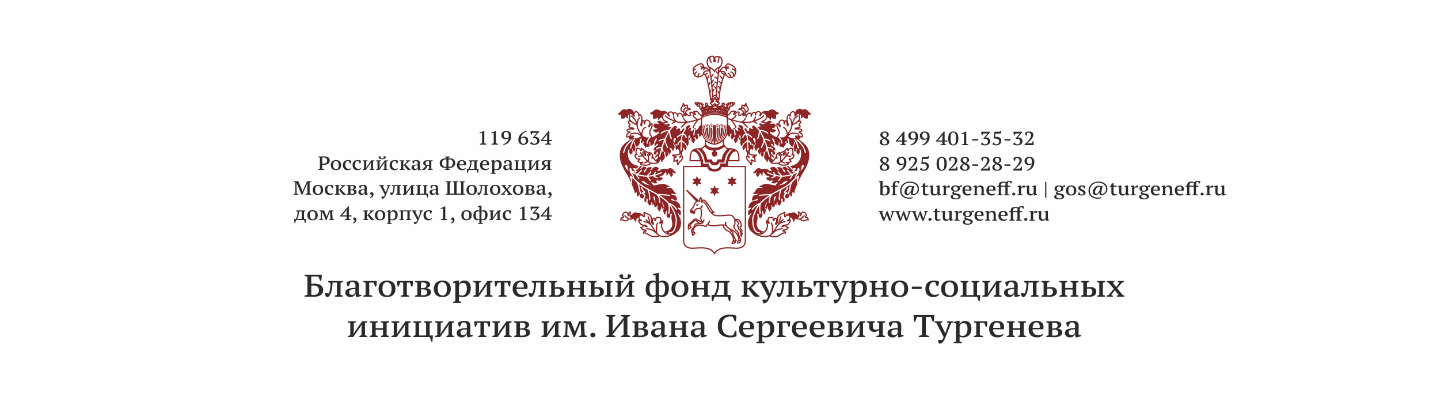 1. ОБЩАЯ ИНФОРМАЦИЯМероприятие проводится при поддержке:
- Министерства культуры Российской Федерации;
- Министерства образования и науки Российской Федерации;
- Департамента культуры г. Москвы;
- Полномочных представителей Президента Российской Федерации в федеральных округах;
- Министерств и ведомств культуры Федеральных округов Российской Федерации;
- Министерств и ведомств образования и науки Федеральных округов Российской Федерации;
- Домов народного творчества и других учреждений культуры, искусства, образования и науки субъектов Российской Федерации и ближнего зарубежья.Даты проведения: с 29 октября 2018 г. по 26 марта 2019 г. (результаты каждые 10 дней)Место проведения: г. МоскваКрайний срок подачи заявки: 21 марта 2019 г.Призы фестиваля-конкурса:
- Бесплатное участие в мероприятиях Фонда.
- Скидки на участие в мероприятиях Фонда.
- Бесплатное участие в мастер-классах с получением сертификата.- Специальные дипломы: «Лучший педагог (руководитель)», «Лучший режиссер», «Лучший концертмейстер», «Лучший хореограф», «Лучший дизайнер».- Приглашение в качестве члена жюри (педагогам и руководителям).Наши бонусы:1. Выдача диплома общего образца (без указания Заочной формы участия)
2. Результаты объявляются каждые 10 дней.3. Премии за активное участие.4. Возможность получения скидки или бесплатного участия.5. В наградной пакет входит: Диплом, выписка из приказа «О награждении», Благодарность, информационное письмо, Сертификат руководителя конкурсной работы, презент от организаторов.
6. Отсутствие Дипломов «Участника», каждый участник получает Диплом с указанием степени.
7. Ведение Архива всех мероприятий с указанием коллективов и полученных званий.8. Наличие на дипломах уникального QR-кода.9. Каждому диплому присвоен свой идентификационный номер и серия.Номинации фестивально-конкурсной программы
(краткая форма, более подробное описание смотрите далее по Положению):
- Вокальное искусство;
- Хоровое искусство;
- Хореографическое искусство;
- Музыкально-инструментальное искусство;
- Театральное искусство;
- Художественное слово;
- Мода и дизайн;
- Цирковое искусство (оригинальный жанр);
- Короткометражное кино и мультипликация;
- Изобразительное и декоративно-прикладное искусство;
- Фотография и фотографика;
- Другие номинации (В соответствии с поданными заявками);
- Дополнительные номинации в рамках основной программы.2. ЗАДАЧИ И ЦЕЛИ ФЕСТИВАЛЯ-КОНКУРСА  ЗАДАЧИ:
- Проведение общественно значимых культурно-массовых мероприятий.
- Повышение профессионального мастерства и квалификации работников культуры и искусства.
- Ведение инновационной и экспериментальной деятельности в области культуры и искусства.
- Выявление и поддержка талантливых детей, молодежи, а также взрослых коллективов и солистов.
- Совершенствование организации детского и молодёжного досуга.
- Нравственное-патриотическое и эстетическое воспитание подрастающего поколения.
- Пропаганда любительского театрального искусства, хореографии, вокала, инструментального и других жанров.
- Привлечение к творчеству воспитанников детских домов и сиротских учреждений.ЦЕЛИ:
- Создание благоприятных условий для культурного развития участников.
- Сохранение и развитие культурного потенциала, приобщение юных талантов к лучшим образцам культуры и искусства.
- Привлечение внимания со стороны общественности, государственных, международных, коммерческих и некоммерческих организаций к творчеству детей и молодежи.
- Содействие росту творческих способностей и гармоничному становлению личности.
- Обмен творческим опытом и укрепление дружественных отношений между участниками из различных регионов России и других стран.
- Сохранение и развитие традиций многонациональной культуры Российской Федерации.
- Укрепление интереса к отечественной истории, культуре, искусству.
- Освещение творчества детей и молодежи в средствах массовой информации.3. УЧАСТНИКИ ФЕСТИВАЛЯ-КОНКУРСАК участию приглашаются как любительские, так и профессиональные творческие коллективы и солисты, различных жанров и направлений: хореография, вокал, хоры, инструментальное исполнительство, театральное творчество, оригинальные жанры, изобразительное и декоративно- прикладное искусство, фотография, кино и мультипликация, модельные агентства, театры мод, художники-модельеры и другие, занимающиеся на базе детских школ искусств, детских музыкальных школ, досуговых центров, домов культуры, дворцов детского и юношеского творчества, учащиеся средне-специальных, высших музыкальных и художественных учебных заведений, фотостудий, спортивных школ, художественных школ, студий, кружков, цирковых училищ, секций, общеобразовательных школ, высших учебных заведений, образовательных учреждений Культуры, клубов, творческих центров и объединений и других учреждений, а также все желающие, руководители и участники коллективов, отдельные участники художественной самодеятельности, студенты учебных заведений и другие заинтересованные лица из России и всех стран мира. 4. ВОЗРАСТНЫЕ КАТЕГОРИИ УЧАСТНИКОВ- 1 возрастная категория – 3-5 лет;
- 2 возрастная категория – 6-8 лет;
- 3 возрастная категория – 9-12 лет;
- 4 возрастная категория – 13-15 лет;
- 5 возрастная категория – 16-18 лет;
- 6 возрастная категория – 19-21 лет;
- 7 возрастная категория – 22-25 лет;
- 8 возрастная категория – 26-30 года;
- 9 возрастная категория – 31 и старше;
- 10 Возрастная категория – Смешанная, Преподаватель и ученик (оцениваются оба участника), Профессионал. (при выборе 10-ой категории, в последнем разделе Заявки на участие «Вопросы, пожелания, комментарии», оставляете комментарий с одним из признаков 10-ой категории. Например: 10-я возрастная категория- Профессионал.)В коллективе каждой возрастной категории допускается наличие до 30% участников младше или старше указанных возрастных рамок. Например, в коллективе, участвующем в номинации 4-ой возрастной категории, может быть до 30% состава младше 13 лет или старше 15 лет. 5. ГРУППОВЫЕ КАТЕГОРИИ УЧАСТНИКОВ ДЛЯ ВСЕХ НОМИНАЦИЙ- Солисты;
- малые формы (2-4 человека);
- ансамбли / коллективы(шоу-группы и тд.);
- хоры(малые (камерные), средние, большие);
- оркестры.6. НОМИНАЦИИ ФЕСТИВАЛЬНО-КОНКУРСНОЙ ПРОГРАММЫ(Жанровых ограничений не имеется, Оргкомитет Проекта приветствует новые творческие направления!!!)6.1. ВОКАЛЬНОЕ ИСКУССТВО: Народное, Классическое, Эстрадное, Фольклорное, Джазовое, Академическое, Ретро-песня (песни советских композиторов), Авторская песня, Патриотическая песня, Шансон, Театр песни, Песни из мультфильмов и кинофильмов, Другие направления (в соответствии с принятыми заявками).ПОРЯДОК УЧАСТИЯ: участники представляют 1 номер, продолжительность не ограничена.Конкурсные произведения исполняются в сопровождении фонограммы -1 (минус), музыкального аккомпанемента или a capella. Допускается прописанный бэк-вокал для вокалистов (соло); не допускаются прописанный бэк-вокал для ансамблей и DOUBLE-трек (инструментальное или голосовое дублирование основной партии) для всех исполнителей. Не допускается выступление вокалистов в конкурсной программе под фонограмму «плюс».КРИТЕРИИ ОЦЕНКИ: чистота интонации и качество звучания, сценическая культура, соответствие репертуара исполнительским возможностям и возрастной категории исполнителя, исполнительское мастерство, художественная образность, мелодизм, оригинальность, выразительность.6.2. ХОРОВОЕ ИСКУССТВО: мужской хор, женский хор, детский хор (младший 6-9 лет, средний 10-13 лет, старший 14-17 лет), смешанный хор, Другие направления (в соответствии с принятыми заявками).ПОРЯДОК УЧАСТИЯ: участники представляют 1 номер, продолжительность не ограничена.Конкурсные произведения исполняются в сопровождении фонограммы -1 (минус), музыкального аккомпанемента или a capella.КРИТЕРИИ ОЦЕНКИ: чистота интонации и качество звучания, сценическая культура, соответствие репертуара исполнительским возможностям и возрастной категории исполнителя, исполнительское мастерство, художественная образность, мелодизм, оригинальность, выразительность.6.3. ХОРЕОГРАФИЧЕСКОЕ ИСКУССТВО: Народный танец(фольклорный, народно-сценический, народно-стилизованный), Классический танец (традиционная техника исполнения, деми-классика, нео-классика), Эстрадный танец(традиционные эстрадные характерные танцы, джаз, диско и тд.), Современный танец(модерн, джаз-модерн, неофолк, афро-джаз, контемпорари и тд.), Бальные танцы (спортивный, современный, парный, романтический и тд.), Уличные танцы (Хип-Хоп, Брейк-данс, Хастл, Поппинг, Локинг и тд.), Детский танец(1-я возрастная категория до 5 лет), Спортивно-эстрадный танец(сочетание хореографии, акробатики, гимнастики), Танцевальное шоу(смесь стилей и направлений), Балетмейстерская работа, Акробатический танец, Беллиданс, Чирлидинг, Мажоретки и барабанщицы, Свободная пластика, Другие направления (в соответствии с принятыми заявками).ПОРЯДОК УЧАСТИЯ: участники представляют 1 номер, продолжительность не ограничена.КРИТЕРИИ ОЦЕНКИ: исполнительское мастерство, техника исполнения движений, композиционное построение номера, соответствие репертуара возрастным особенностям исполнителей, сценическая культура, артистизм, оригинальность, раскрытие художественного образа.6.4. МУЗЫКАЛЬНО-ИНСТРУМЕНТАЛЬНОЕ ИСКУССТВО: Народные инструменты (баян, аккордеон, гармонь и др.), Духовые инструменты (флейта, кларнет, саксофон, труба и др.), Классические инструменты (гитара, фортепиано, скрипка, виолончель и др.), Эстрадные инструменты (электрогитара, синтезатор, ударные и др.), Струнно-смычковые инструменты (скрипка, альт, виолончель, контрабас и др.), Ударные инструменты (литавры, ксилофон, барабаны, тарелки и др.), Другие направления (в соответствии с принятыми заявками).ПОРЯДОК УЧАСТИЯ: к участию допускаются Соло-исполнители, Малые формы, включая Преподаватель и ученик, на народных, духовых, струнных, клавишных и других инструментах, даже экзотических. Ансамбли или Оркестры народных инструментов, духовые, симфонические, эстрадные, смешанные и другие.Жанровая направленность свободная (академическое, народное, эстрадное, джазовое исполнение и др.).Участники представляют 1 номер, продолжительность не ограничена.КРИТЕРИИ ОЦЕНКИ: исполнительское мастерство, соответствие стилистики, сценическая культура, соответствие репертуара исполнительским возможностям и возрастной категории исполнителя.6.5. ТЕАТРАЛЬНОЕ ИСКУССТВО: Драматический театр, Музыкальный театр, Кукольный театр, Театр пластики, Фольклорный театр, Эстрадный театр, Поэтический театр, Мюзикл, Театр танца, Театральные миниатюры, Театр мимики и жеста, Другие направления (в соответствии с принятыми заявками).ПОРЯДОК УЧАСТИЯ : участники представляют конкурсную программу продолжительность которой не ограничена.На конкурсе принимается сокращенная версия спектакля (конкурсный формат). Конкурсный спектакль может состоять из отрывков, в которых задействовано максимальное количество участников ансамбля и которые полнее всего передают уровень участников.Допускается использование мобильной декорации, видео, других зрелищных эффектов.КРИТЕРИИ ОЦЕНКИ: полнота и выразительность раскрытия темы произведения, раскрытие и яркость художественных образов, сценичность, художественное оформление спектакля, дикция актеров, понимание идеи исполняемого произведения.6.6. ХУДОЖЕСТВЕННОЕ СЛОВО: Авторское чтение (собственного сочинения), Художественное чтение (проза, стихотворение, художественное творчество, публицистика, сказ, литературно-музыкальная композиция, монолог и др.),Другие направления (в соответствии с принятыми заявками).ПОРЯДОК УЧАСТИЯ: участники представляют конкурсную программу продолжительность которой не ограничена.Допускается использование мобильной декорации, видео, других зрелищных эффектов.КРИТЕРИИ ОЦЕНКИ: полнота и выразительность раскрытия темы произведения, артистизм, раскрытие и яркость художественных образов, исполнительский уровень, сценичность, дикция, сложность исполняемого произведения, соответствие репертуара возрастным особенностям исполнителей.6.7. МОДА И ДИЗАЙН: Театрализованный показ коллекции (шоу, мини спектакль и др.) моделей, костюмов или аксессуаров, выполненных в единой художественной концепции.ПОРЯДОК УЧАСТИЯ: участники представляют конкурсную программу, продолжительность которой  не ограничена, состоящую из одной коллекции в виде мини-спектакля или шоу.В демонстрации коллекции обязательны театрализация и музыкальное оформление, усиливающее эффект представляемой коллекции.КРИТЕРИИ ОЦЕНКИ: дизайн костюма, целостность композиции, единый замысел, оригинальность режиссерского решения, выдержанность в стиле (костюм, прическа, хореография, музыкальное сопровождение), оригинальность авторского решения, музыкальное оформление, артистичность исполнения, качество и мастерство, сложность художественного решения.6.8. ЦИРКОВОЕ ИСКУССТВО (ОРИГИНАЛЬНЫЙ ЖАНР): Фокусник-иллюзионист, Акробатика, Клоунада, Жонглирование, Цирковая композиция, Эквилибр, Пластический этюд, Гимнастика, Дрессура, Другие направления (в соответствии с принятыми заявками).ПОРЯДОК УЧАСТИЯ: участники представляют конкурсную программу, продолжительность которой не ограничена.Допускается музыкальное, видео оформление и другие зрелищные эффекты.КРИТЕРИИ ОЦЕНКИ: уровень подготовки и исполнительское мастерство, технические возможности коллектива, артистизм, сценичность (пластика, костюм, культура исполнения), сложность исполняемой программы, художественное оформление программы.6.9. КОРОТКОМЕТРАЖНОЕ КИНО И МУЛЬТИПЛИКАЦИЯ: Анимация (рисованная классическая, перекладная, живопись на стекле, кукольная, пластилиновая, 2d, 3d, комбинированная), Игровой фильм, Документальный фильм, Экспериментальный/видео-арт, Музыкальное видео, Социальное видео, Рекламное видео, Телевизионный репортаж, Другие направления (в соответствии с принятыми заявками).ПОРЯДОК УЧАСТИЯ: участники представляют короткометражный фильм или мультфильм, имеющий композиционно законченный характер, продолжительность которой не ограничена.Тематика не определена (свободная тема).КРИТЕРИИ ОЦЕНКИ: качество исполнения, степень восприимчивости, соответствие заявленной тематике, креативность.6.10. ИЗОБРАЗИТЕЛЬНОЕ И ДЕКОРАТИВНО-ПРИКЛАДНОЕ ИСКУССТВО: Архитектура, Живопись, Графика, Скульптура, Декоративно-прикладное искусство, Другие направления (в соответствии с принятыми заявками).ПОРЯДОК УЧАСТИЯ: в конкурсной программе оцениваются только собственные изделия/работы, техника работ – вольная, в любой технике исполнения. (Принимаются индивидуальные и коллективные работы).Тематика не определена (свободная тема).Работы могут быть представлены как учащимися, так и педагогами.КРИТЕРИИ ОЦЕНКИ: оригинальность сюжета, соответствие теме направления, техника исполнения, зрелищность, авторство.6.11. ФОТОГРАФИЯ И ФОТОГРАФИКА: Портреты, Натюрморты, Пейзажи, Жанровые, Репортажные, Событийные снимки, Другие направления (в соответствии с принятыми заявками).ПОРЯДОК УЧАСТИЯ: в конкурсной программе оцениваются только собственные работы, к конкурсу допускается не более 4-х работ.Тематика не определена (свободная тема).Участие предусмотрено в качестве выставки.Работы могут быть выполненные на фотографической пленке, цифровыми фотоаппаратами в черно-белом или цветном изображении.Работы могут быть представлены как учащимися, так и педагогами.КРИТЕРИИ ОЦЕНКИ: оригинальность сюжета, соответствие теме направления, техника исполнения, зрелищность, авторство.6.12. ДРУГИЕ НОМИНАЦИИВозможна подача заявок по любой другой номинации, не указанной в предыдущем перечне, если, жанр и творческое направление является синтезом нескольких вышеперечисленных номинаций или не имеет к ним прямого отношения. Оргкомитет проекта приветствует любые другие или новые творческие направления и готов приложить максимальные усилия для их развития. Если определение (формулировка) номинации затруднено, она может быть согласована с оргкомитетом и жюри проекта. 7. УСЛОВИЯ И ПОРЯДОК УЧАСТИЯ-         Участники имеют право участвовать в одной или нескольких номинациях с разнохарактерными или разно -жанровыми номерами (количество не ограничено).
-         На каждый конкурсный номер предоставляется отдельная заявка (заявку можно заполнить в электронном виде на сайте(онлайн-форма).
-         После отправки заявки дождаться получения ответа от оргкомитета - учётный номер участника;
-         После получения учётного номера, выслать конкурсный материал и квитанцию о  внесении добровольного пожертвования (в теме письма строго обязательно указывать учетный номер);
-          В переписке с оргкомитетом в теме электронного письма строго обязательно указывать учетный номер(а), проверять почту и оперативно отвечать на все вопросы оргкомитета;
-          Рассылка дипломов с результатами ЗАОЧНОГО участия и благодарственных писем будет осуществляться в течении десяти дней после приема заявки участника по средствам электронной почты.
-          Все спорные вопросы решаются путем переговоров.
-          Организаторы фестиваля-конкурса не несут ответственность перед авторами произведений и песен, исполняемых участниками фестиваля-конкурса.
-          Участники предоставляют Оргкомитету конкурса не эксклюзивные авторские права, подразумевающие некоммерческое использование материалов.
-          Не принимаются работы, и не допускаются к участию номера, тематика которых противоречит законодательству РФ (порнография, насилие, негуманное обращение с животными, пропаганда наркотиков и нездорового образа жизни, содержание расистского характера, разжигание национальной и религиозной вражды).
-          Оргкомитет вправе решать любые вопросы, не освещенные настоящим Положением.
-	Весь видеоматериал, который участвует в конкурсе размещается на канале ютуб.8. ЖЮРИ-           Выступления конкурсантов оценивают профессионалы: академики, профессора, доценты высших учебных заведений культуры и искусства, выдающиеся деятели культуры и искусства, композиторы, представители средств массовой информации, шоу-бизнеса, а также лучшие представители профессиональной творческой элиты России и других стран мира.
-           Члены жюри оценивают выступления участников по 10-балльной системе. При выставлении оценок выводится средний балл по критериям оценочного листа. При решении спорных вопросов, председатель жюри имеет один дополнительный голос.Максимальное количество баллов – 10. По количеству набранных баллов конкурсантам присуждаются следующие звания:Лауреат Гран-При – присуждается по решению жюри;Лауреат 1 степени: 9 – 10 баллов;Лауреат 2 степени: 8 – 8,9 баллов;Лауреат 3 степени: 7 – 7,9 баллов;Дипломант 1 степени: 6 – 6,9 баллов;Дипломант 2 степени: 5 – 5,9 баллов;Дипломант 3 степени: менее 4,9 балла.
-           Решения жюри, оформленные сводными ведомостями, окончательны- пересмотру и обжалованию не подлежат.
-           Оргкомитет не несет ответственности за выставление оценок членами жюри и присуждение звания участникам.
-           На фестивале-конкурсе применяется не соревновательный, а квалификационный принцип оценки конкурсной программы.
-           Работа режиссера, драматурга, сценографа не оценивается и имеет только вспомогательное значение при оценке выступления.
-           Все исполнители оцениваются жюри отдельно в своей группе и возрастной категории.9. НАГРАЖДЕНИЕ УЧАСТНИКОВ-           Подведение итогов конкурса и награждения проводятся по всем номинациям раздельно с учетом направлений жанров и возрастных категорий.
-           Лауреаты и Дипломанты награждаются дипломами.
-           Конкурсанты, получившие Гран-При, награждаются кубком.Перечень званий, присуждаемых по итогам фестиваля:
-           Гран-При;
-           Лауреаты I, II, III степеней;
-           Дипломанты I, II, III степеней.
-           Руководители и педагоги награждаются Благодарственными письмами.
-           При отсутствии достойных претендентов на Гран-При, этот приз не присуждается.10. ФИНАНСОВЫЕ УСЛОВИЯ И ПОРЯДОК ОПЛАТЫСуммы добровольного пожертвования за участие в фестивале:
- ИЗО и ДПИ – 650 рублей (отправка по электронной почте)- возможно предоставление скидки до 500 рублей.
- Остальные номинации – 1300 рублей (отправка по электронной почте)- возможно предоставление скидки до 500 рублей.
- Конкурсант имеет право участвовать в дополнительных номинациях. Стоимость дополнительной номинации равна стоимости основной. Возможны предоставления скидок наиболее активным участникам.ДОПОЛНИТЕЛЬНЫЕ УСЛУГИ:
- Письменный разбор и анализ номера членами жюри – 500 рублей.
- Предоставление ссылки на видео мастер-класса и выдача соответствующего сертификата о прохождении – 500 рублей.
- Отправка документов почтой – 500 рублей.11. КОНТАКТЫ ДЛЯ ПОЛУЧЕНИЯ СПРАВОЧНОЙ ИНФОРМАЦИИТелефоны: +7(925)028-28-29; +7(965)321-95-22; +7(499)401-35-32WhatsApp:     89250282829Viber:             89250282829Telegram:       89250282829Сайт: www.turgeneff.ru Email: bf@turgeneff.ruЖДЕМ ВАШИХ ЗАЯВОК!